Publicado en Valencia el 28/10/2016 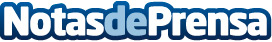 La Audiencia Provincial de Valencia falla a favor de una afectada por Valores SantanderLa Audiencia Provincial de Valencia condena al Banco Santander a devolver el dinero invertido por un  matrimonio de jubilados en 2007 en los denominados 'Valores Santander' por entender que el banco no informó adecuadamente acerca de los riesgos de su inversión Datos de contacto:JUANJOSE ORTEGAAbogado900 831 241Nota de prensa publicada en: https://www.notasdeprensa.es/la-audiencia-provincial-de-valencia-falla-a_1 Categorias: Derecho Franquicias Finanzas Valencia http://www.notasdeprensa.es